Einrichtung Kundendisplay OCD 300Konfigurationsprogramm übertragen : T:\Hardware+Software\Aures\Sango\Kundendisplay\Config\P07303II_AIO.exe aufrufen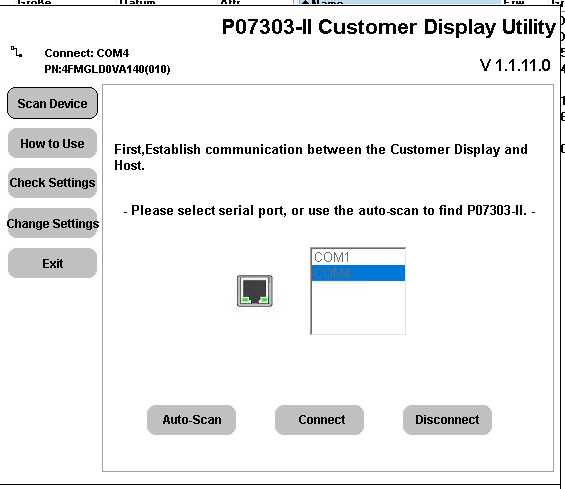 Auto-Scan sucht SchnittstelleWurde Schnittstelle gefunden dann auf ConnectÜber  Change Settings wird Configuration angezeigt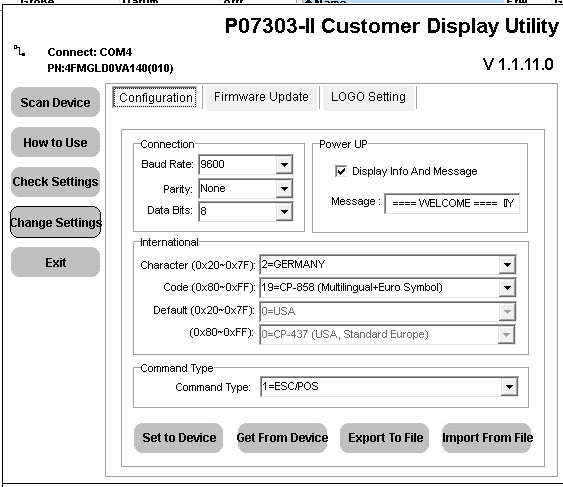 Command Type auf  DSP800 und Set to device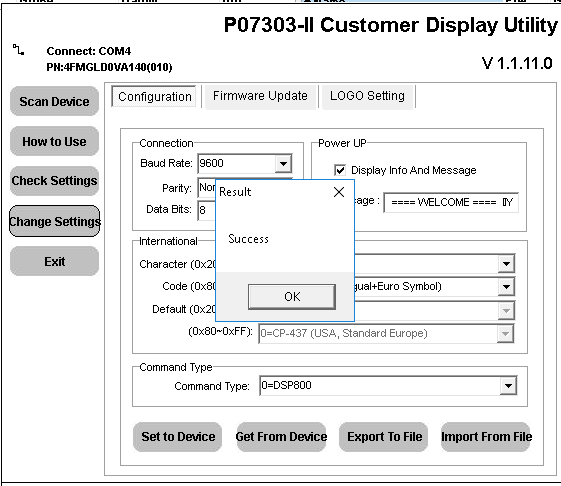 Im Bondruck: DSP8000  und richtige Schnittstelle einstellenKundendisplay initialisierenTest Kundenanzeige muss Datum und Uhrzeit anzeigen